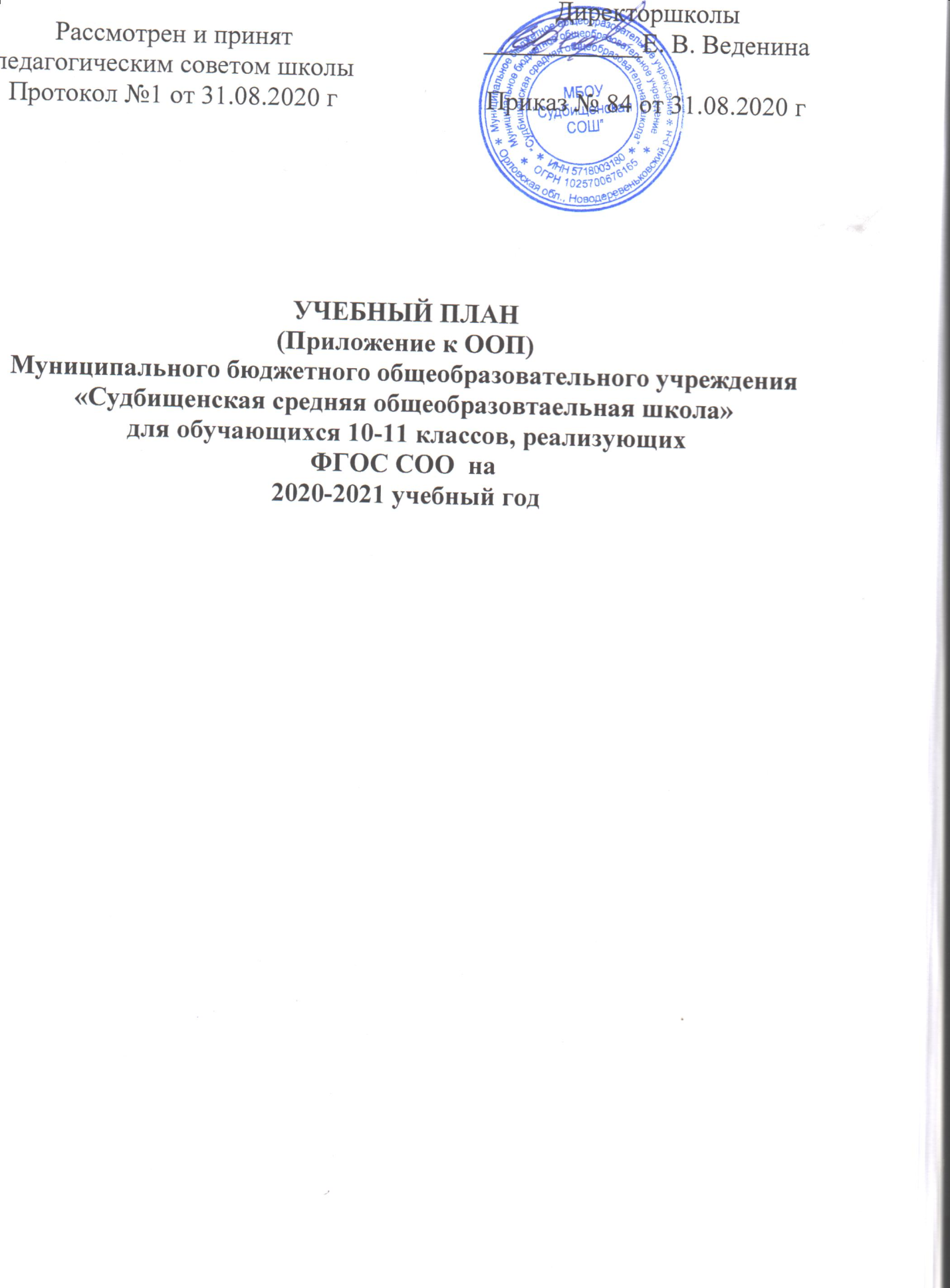 Пояснительная записка к учебному плану Муниципального бюджетного общеобразовательного учреждения  «Судбищенская  средняя общеобразовательная школа» на 2020- 2021учебный год (10, 11 класс).В соответствии с приказом Департамента образования Орловской области от 31. 05.2018г. №892 «О мероприятиях по введению ФГОС среднего общего образования в общеобразовательных организациях Орловской области в 2018-2020 гг.» в муниципальном бюджетном общеобразовательном учреждении «Судбищенская средняя общеобразовательная школа» осуществляется переход на федеральный государственный образовательный стандарт среднего общего образования. ФГОС реализуется в 10-11 классах. В связи с этим учебный план для 10-11 классах разработан на основе:-Федерального закона от 29 декабря 2012г.№ 273-ФЗ (ред. от 03.08.2018)    «Об образовании в Российской Федерации»; -Приказа  Минобрнауки от 17.05.2012г. №413 (с изменениями и дополнениями от 29.06.2017г. №613) «Об утверждении федерального государственного образовательного стандарта среднего общего образования»;-Приказа Министерства образования и науки РФ от 30.04.2013 №265 «об утверждении плана мероприятий Министерства образования и науки РФ по реализации Концепции развития математического образования в Российской Федерации, утвержденной постановлением правительства РФ от 24.12.2013 №2506-р»;-Примерной основной общеобразовательной образовательной программы среднего общего образования, одобренной решением федерального учебно-методического объединения по общему образованию (Протокол от 12.05.2016г. № 2/16);-Основной общеобразовательной программы среднего общего образования МБОУ «Судбищенская средняя общеобразовательная школа» (принята решением педагогического совета Судбищенской средней школы (протокол № 1  от  29.08.2019);-Приказом Министерства образования и науки РФ №ТС-194108 от 20.06.2017г. «Об организации учебного предмета «Астрономия»; -Постановления Главного государственного санитарного врача Российской Федерации от 29 декабря 2010 года г. №189 «Об утверждении СанПиН 2.4.2.2821-10 «Санитарно-эпидемиологические требования к условиям и организации обучения в общеобразовательных учреждениях» (с изменениями №3 в Сан.Пин.2.4.2.2821-10 от  24.11.2015г. №81;-Приказа Министерства образования Российской Федерации от 09.03.2004 г.№1312 (в редакции от 01.02.2012г. №74) «Об утверждении федерального базисного учебного плана и примерных учебных планов для образовательных учреждений Российской Федерации, реализующих программы общего образования»;-Приказа Министерства образования и науки РФ от 18 .12.2018  № 345 «Об утверждении федерального перечня учебников, рекомендованных к использованию при реализации имеющих государственную аккредитацию образовательных программ начального общего, основного общего, среднего общего образования» ;- Приказа Министерства  просвещения  Российской  Федерации  от    22.11.2019г.№ 632 «О внесении изменений в федеральный перечень учебников, рекомендуемых к использованию при реализации имеющих государственную аккредитацию образовательных программ начального общего, основного общего, среднего общего образования, утвержденный приказом Министерства просвещения РФ от 18 декабря 2018 г. № 345;- Приказа Министерства  просвещения  Российской  Федерации  от     18.05.2020 г. № 249 «О внесении изменений в федеральный перечень учебников, рекомендуемых к использованию при реализации имеющих государственную аккредитацию образовательных программ начального общего, основного общего, среднего общего образования, утвержденный приказом Министерства просвещения РФ от 18 декабря 2018 г. № 345- Информационно- методических рекомендаций  «О преподавании учебных предметов в образовательных организациях Орловской области в 2020-2021 учебном году»  института развития образования Орловской области. В соответствии с ФГОС СОО в 2020-2021 учебном году в 10-11 класса МБОУ «Судбищенская СОШ» реализуется обучение по учебному плану универсального профиля.Данный учебный план ориентирован на 35/34 учебные недели, максимально допустимая нагрузка при пятидневной учебной неделе  составляет 34 часа, соблюдена номенклатура обязательных предметов, структура учебного плана (обязательная часть и часть, формируемая участниками образовательного процесса). При планировании части учебного плана, формируемой участниками образовательного процесса и в целях обеспечения времени, отводимого учебными программами на изучение образовательных предметов и более глубокого изучения государственных программ,    нравственно-патриотического воспитания подрастающего поколения и организации работы с допризывной молодежью, а также, с целью подготовки учащихся к успешной сдаче ЕГЭ вводятся элективные курсыОбязательная часть учебного плана представлена  семью предметными областями и двенадцатью учебными предметами  (не менее одного  учебного предмета из каждой предметной области, определенной ФГОС СОО) из соответствующей профилю обучения предметной области для изучения на  базовом уровне,-русский язык и литература: русский язык и литература.-родной язык и родная литература: родной  язык (русский);-иностранные языки: английский язык;-общественные науки: история, география и обществознание; -математика и информатика: математика: алгебра и начала математического анализа, геометрия и информатика;-естественные науки: физика, астрономия; -физическая культура и основы безопасности жизнедеятельности: физкультура и ОБЖЧасть учебного плана, формируемая участниками образовательных отношений, определяет содержание образования, обеспечивающего реализацию интересов и потребностей обучающихся, их родителей (законных представителей), МБОУ Судбищенская СОШ».Обоснование выбора предметов части учебного плана, формируемой участниками образовательных отношений:Дополняет  учебный план 10-11 классов  элективный курс «Индивидуальный проект».Элективные курсы, введенные в часть учебного плана, формируемую участниками образовательных отношений, обучающиеся  выбирают самостоятельно в соответствии с индивидуальным планом образования.Введение индивидуальных планов способствует созданию образовательного пространства, обеспечивающего условия для успешной социализации и адаптации выпускников в обществе, успешному прохождению государственной итоговой аттестации в форме ЕГЭ, профессиональной ориентации.   Учебная нагрузка в 10-11 классах на одного обучающегося не превышает максимального объёма обязательной учебной нагрузки. При организации учебной деятельности строго соблюдены нормативы максимальной аудиторной нагрузки и нормативы времени, отводимого на выполнение домашней работы и  иные гигиенические требования. Таким образом,  учебный план  определяет образовательную стратегию школы, основные направления в образовательной подготовке обучающихся согласно федеральному государственному образовательному стандарту среднего общего образованияРеализация данного учебного плана предоставляет возможность получения обучающимися  образования, соответствующего государственным стандартам, позволяет достигнуть целей образовательной программы школы, удовлетворить социальный заказ родителей, образовательные запросы и познавательные интересы обучающихся.Учебный план для 10 класса муниципального бюджетного общеобразовательного учреждения «Судбищенская средняя общеобразовательная школа»  на 2020-2021учебный год(среднее общее образование)(пятидневная учебная неделя)Универсальный профиль (ФГОС СОО)Учебный план для 11 класса муниципального бюджетного общеобразовательного учреждения «Судбищенская средняя общеобразовательная школа»  на 2020-2021учебный год(среднее общее образование)(пятидневная учебная неделя)Универсальный профиль (ФГОС СОО)Формы промежуточной аттестации на уровне среднего общего образования     Промежуточная  аттестация  обучающихся    проводится  с  целью определения  качества  освоения  школьниками  содержания  учебных  программ (полнота,  прочность,  осознанность,  системность).       Промежуточная  аттестация  обучающихся  10-11  класса образовательной организации осуществляется в соответствии с Локальным актом ОУ «О формах, периодичности и порядке текущего контроля успеваемости и промежуточной аттестации  обучающихся муниципального бюджетного общеобразовательного учреждения  «Судбищенская средняя общеобразовательная школа». Промежуточная аттестация проводится без сокращения учебного процесса в период с 12 мая по 25 мая. График проведения утверждается приказом по школе. Аттестационные  мероприятия  проводятся  в  часы  проведения  уроков  по данному  предмету  согласно  расписанию  занятий.  Промежуточная аттестация в 10 -11 классах 2020-2021 учебного года проводится в следующих формах: письменная проверка – письменный ответ обучающегося на один или систему вопросов (заданий). К письменным ответам относятся: проверочные, лабораторные, практические, контрольные (в том числе в форме КИМ ГИА), творческие работы; письменные отчёты о наблюдениях; письменные ответы на вопросы теста; сочинения, изложения, диктанты, рефераты и другое;устная проверка – устный ответ обучающегося на один или систему вопросов в форме ответа на билеты, беседы, собеседования и другое;комбинированная проверка - сочетание письменных и устных форм проверок.Учебный предметКоличество часов в неделюОбоснование выбораВсегоУчебный предмет10 кл.Обоснование выбораВсегоПрактикум по решению задач по математике1Системная подготовка выпускников к сдаче государственной итоговой аттестации по математике в формате ЕГЭ1Биология твоего здоровья1Воспитание положительного и бережного отношения к своему здоровью и здоровью других людей. Кроме того, дети учатся применять полученные знания в повседневной жизни, учатся понимать, как устроен мир, его законы и взаимосвязи1Химия в вопросах и ответах1Углубить знания учащихся по химии, повысить интерес к предмету1Методы решения задач по физике1овладение системой научных знаний о физических свойствах окружающего мира, об основных физических законах и о способах их использования в практической жизни.1Уровни организации живой природы1овладение умениями применять знания биологии в практической деятельности1Актуальные вопросы Российской истории1Развитие исторического и аналитического мышления, формирование интереса к истории, воспитание гражданственности, национальной идентичности, уважение к традиция Российского государства1Основы военной службы1С целью нравственно-патриотического воспитания подрастающего поколения и организации работы          с допризывной молодёжью.1ИТОГО77Учебный предметКоличество часов в неделюОбоснование выбораВсегоУчебный предмет11 кл.Обоснование выбораВсегоПрактикум по решению задач по математике1Системная подготовка выпускников к сдаче государственной итоговой аттестации по математике в формате ЕГЭ1Биология твоего здоровья1Воспитание положительного и бережного отношения к своему здоровью и здоровью других людей. Кроме того, дети учатся применять полученные знания в повседневной жизни, учатся понимать, как устроен мир, его законы и взаимосвязи1Химия в вопросах и ответах1Углубить знания учащихся по химии, повысить интерес к предмету1Актуальные проблемы Российской истории1Развитие исторического и аналитического мышления, формирование интереса к истории, воспитание гражданственности, национальной идентичности, уважение к традиция Российского государства1Методы решения задач по физике1овладение системой научных знаний о физических свойствах окружающего мира, об основных физических законах и о способах их использования в практической жизни.1Готовимся к ЕГЭ по русскому языку1Системная подготовка выпускников к сдаче государственной итоговой аттестации по русскому языку в формате ЕГЭИТОГО77Предметные областиУчебные предметыУровень Количество  часов внеделюКоличество  часов внеделюКоличество часовПредметные областиУчебные предметыУровень 10 класс (2020-2021)11 класс (2021-2022)Количество часовРусский язык и литератураРусский языкБ1170Русский язык и литератураЛитератураБ33210Родной язык и родная литератураРодной язык. (русский)Б1-35Иностранные языкиИностранный язык (английский)Б33210Общественные науки ИсторияБ22140Общественные науки ОбществознаниеБ22140Общественные науки ГеографияБ1170Математика и информатикаМатематикаУ66420Математика и информатикаИнформатикаБ1170Естественные наукиФизикаБ22140Естественные наукиАстрономия Б-135Физическая культура, экология и основы безопасности жизнедеятельностиФизическая культураБ33210Физическая культура, экология и основы безопасности жизнедеятельностиОсновы безопасности жизнедеятельностиБ1170Индивидуальный проектЭК1170Предметы и курсы по выборуХимия в вопросах и ответахЭК1170Предметы и курсы по выборуБиология твоего здоровьяЭК1170Предметы и курсы по выборуПрактикум по решению задач по математике ЭК1170Предметы и курсы по выборуАктуальные проблемы Российской историиЭК1170Предметы и курсы по выборуМетоды решения задач по физикеЭК1170Предметы и курсы по выборуУровни организации живой природыЭК1-35Предметы и курсы по выборуОсновы православной культурыЭК-135Предметы и курсы по выборуГотовимся к ЕГЭ по русскому языкуЭК-135Предметы и курсы по выборуОсновы военной службыЭК1-35ИТОГОИТОГО34342380Предметные областиУчебные предметыУровень Количество  часов внеделюКоличество  часов внеделюКоличество часовПредметные областиУчебные предметыУровень 10 класс (2019-2020)11 класс (2020-2021)Количество часовРусский язык и литератураРусский языкБ1170Русский язык и литератураЛитератураБ33210Родной язык и родная литератураРодной язык. (русский)Б1-35Иностранные языкиИностранный язык (английский)Б33210Общественные науки ИсторияБ22140Общественные науки ОбществознаниеБ22140Общественные науки ГеографияБ1170Математика и информатикаМатематикаУ66420Математика и информатикаИнформатикаБ1170Естественные наукиФизикаБ22140Естественные наукиАстрономия Б-135Физическая культура, экология и основы безопасности жизнедеятельностиФизическая культураБ33210Физическая культура, экология и основы безопасности жизнедеятельностиОсновы безопасности жизнедеятельностиБ1170Индивидуальный проект1170Предметы и курсы по выборуХимия в вопросах и ответахЭК1170Предметы и курсы по выборуБиология твоего здоровьяЭК1170Предметы и курсы по выборуПрактикум по решению задач по математике ЭК1170Предметы и курсы по выборуАктуальные проблемы Российской историиЭК-135Предметы и курсы по выборуМетоды решения задач по физикеЭК1170Предметы и курсы по выборуУровни организации живой природыЭК1-35Предметы и курсы по выборуИзучаем органическую химиюЭК1-35Предметы и курсы по выборуГотовимся к ЕГЭ по русскому языкуЭК-135Предметы и курсы по выборуОсновы военной службыЭК1-35ИТОГОИТОГО34332345Учебный предметклассыклассыУчебный предмет1011Русский языкКонтрольный диктантКонтрольный диктантЛитературатестытестыРодной язык. (русский)тестытестыИностранный язык (английский)тестытестыИсториятестытестыОбществознаниетестытестыГеографиятестытестыМатематикаКонтрольная работаКонтрольная работаИнформатикаКонтрольная работаКонтрольная работаФизикаКонтрольная работаКонтрольная работаАстрономия тестытестыФизическая культураВыполнение контрольных нормативов. Освобожденные учащиеся выполняют тестВыполнение контрольных нормативов. Освобожденные учащиеся выполняют тестОсновы безопасности жизнедеятельноститесттест